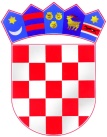 REPUBLIKA HRVATSKAVUKOVARSKO-SRIJEMSKA ŽUPANIJA       OPĆINA PRIVLAKAOpćinsko vijećeNa temelju članka 31. stavaka 5. i  7. Zakona o poljoprivrednom zemljištu ("Narodne novine", broj 20/18, 115/18, 98/19 i 57/22), Programa raspolaganja poljoprivrednim zemljištem u vlasništvu Republike Hrvatske za Općinu Privlaka ("Službeni vjesnik“ Vukovarsko-srijemske županije broj 4a/19), na koji je Ministarstvo poljoprivrede dalo suglasnost, KLASA: 945-01/18-01/590, URBROJ: 525-07/1781-19-4, od 17. svibnja 2019. godine, prijedloga Odluke o raspisivanju javnog natječaja za zakup poljoprivrednog zemljišta u vlasništvu Republike Hrvatske na području Općine Privlaka, na koju je Ministarstvo poljoprivrede dalo suglasnost, KLASA: 320-02/20-02/205, URBROJ: 525-06/179-22-4 od 20. prosinca 2022. godine, članka 29. Statuta Općine Privlaka („Službeni vjesnik“ Vukovarsko-srijemske županije broj 04/18, 03/20 i 04/21), Općinsko vijeće Općine Privlaka na 16. sjednici, održanoj 10. siječnja 2023. godine donijelo jeODLUKUo raspisivanju javnog natječaja za zakup poljoprivrednog zemljišta u vlasništvu Republike Hrvatske na području Općine PrivlakaI.Raspisuje se javni natječaj za zakup poljoprivrednog zemljišta u vlasništvu države na području Općine Privlaka u katastarskoj općini Privlaka, koje je Programom raspolaganja poljoprivrednim zemljištem u vlasništvu Republike Hrvatske na području Općine Privlaka predviđeno za zakup ili je predviđeno za povrat ili ostale namjene.Za zemljište iz stavka 1. ove točke, a koje je navedeno u tablici 1. ove Odluke i čini njezin sastavni dio, nije određena vrsta proizvodnje  i daje se u zakup na rok od 25 godina s mogućnošću produljenja za isto razdoblje za trajne nasade te na rok od 15 godina s mogućnošću produljenja za isto razdoblje za ostale vrste proizvodnje. Rok od 15 ili 25 godina ovisi o vrsti proizvodnje koju je najpovoljniji ponuditelj naveo u gospodarskom programu.II.Poljoprivredno zemljište koje je Programom raspolaganja poljoprivrednim zemljištem u vlasništvu Republike Hrvatske za Općinu Privlaka predviđeno za povrat, ostale namjene kao i poljoprivredno zemljište u izvanknjižnom vlasništvu države, daje se u zakup na rok do 5 godina, s mogućnošću produljenja, odnosno do pravomoćnosti rješenja o povratu sukladno posebnom propisu ili do privođenja tog zemljišta namjeni utvrđenoj prostornim planom.Na rok do 5 godina s mogućnošću produljenja za isto razdoblje daje se u zakup zemljište koje je navedeno u tablici 2., a koja se nalazi u prilogu ove Odluke i čini njezin sastavni dio.III.Općinsko vijeće Općine Privlaka provest će postupak javnog natječaja prikupljanjem pisanih ponuda.IV.Početna cijena u natječaju utvrđena je na temelju Uredbe o načinu izračuna početne zakupnine poljoprivrednog zemljišta u vlasništvu Republike Hrvatske te naknade za korištenje voda radi obavljanja djelatnosti akvakulture („Narodne novine“, broj 89/2018).V.Maksimalna površina koja se može dati u zakup pojedinoj fizičkoj ili pravnoj osobi iznosi 36 ha, a uračunavaju se sve površine poljoprivrednog zemljišta u vlasništvu države koje pojedina fizička ili pravna osoba i s njom povezane fizičke i pravne osobe koriste na području te jedinice lokalne samouprave na temelju svih ugovora sklopljenih do dana raspisivanja javnog natječaja sukladno odredbama prijašnjih zakona o poljoprivrednom zemljištu i Zakona o poljoprivrednom zemljištu („Narodne novine“, broj 20/18, 115/18,98/2019 i 57/22).VI.Tekst javnog natječaja za zakup poljoprivrednog zemljišta objavljuje se na mrežnoj stranici Općine Privlaka i mrežnoj stranici Ministarstva poljoprivrede u trajanju od 30 dana. Općina Privlaka tekst javnog natječaja može objaviti i na oglasnoj ploči.Pisane ponude se dostavljaju Općini Privlaka u roku od 30 dana od objave natječaja na oglasnoj ploči i mrežnoj stranici Općine Privlaka.VII.Tekst javnog natječaja za zakup poljoprivrednog zemljišta u vlasništvu Republike Hrvatske na području Općine Privlaka s popisom čestica, nalazi se u prilogu ove Odluke i čini njezin sastavni dio.VIII.Prijedlog odluke o izboru najpovoljnije ponude za zakup koju utvrđuje Povjerenstvo za zakup poljoprivrednog zemljišta u vlasništvu države s popratnom dokumentacijom dostavlja se na prethodnu suglasnost Ministarstvu poljoprivrede.Nakon dobivanja prethodne suglasnosti Ministarstva, Odluku o izboru najpovoljnije ponude za zakup donosi Općinsko vijeće Općine Privlaka na prvoj sjednici općinskog vijeća koja će se održati nakon zaprimanja suglasnosti Ministarstva poljoprivrede.IX.Stručne poslove u vezi s postupkom provedbe javnog natječaja za zakup obavlja Jedinstveni upravni odjel Općine Privlaka. X.Ova Odluka objavit će se u „Službenom vjesniku“ Vukovarsko-srijemske županije“. KLASA: 024-04/23-01/01URBROJ: 2196-22-03-23-4Privlaka, 10. siječnja 2023. godine         PREDSJEDNIK    OPĆINSKOG VIJEĆAJosip Rosandić, mag. educ. hist.Tablica 1.: Na rok od 15/25 godina Sveukupna površina u natječaju u ha: 103,5616 haSveukupna početna zakupnina u natječaju u kn/eur: 54.473,40 kuna/7.229,86 eurTablica 2.: Na rok do 5 godina Sveukupna površina u natječaju u ha: 16,7019 haSveukupna početna zakupnina u natječaju u kn/eur: 8.785,20 kuna/1.166,00 eurR.BR.Naziv katastarske općinePTC. Br.Broj katastarske česticeNačin uporabe katastarske čestice (katastarska kultura)Način uporabe katastarske čestice (stvarno stanje)Površina    (ha)Jedinična zakupnina  (kn/eur)Početna zakupnina (kn/eur)Postotak uveć./umanj. Ukupna visina početne zakupnine      (kn/eur)Napomena12345678910117*89+101.Privlaka10/1oranicaoranica24,9091526/69,8113.102,19/1.738,960,0013.102,19/1.738,962.Privlaka25/2oranicaoranica1,1510526/69,81605,43//80,350,00605,43//80,353.Privlaka34oranicaoranica1,0341526/69,81543,94/72,190,00543,94/72,194.Privlaka42/4oranicaoranica14,2223526/69,817.480,93/992,890,007.480,93/992,895.Privlaka55oranicaoranica1,1165526/69,81587,28/77,950,00587,28/77,956.Privlaka80/3oranicaoranica0,2225526/69,81117,04/15,530,00117,04/15,537.Privlaka94oranicaoranica1,6975526/69,81892,89/118,510,00892,89/118,518.Privlaka104/5oranicaoranica1,3065526/69,81687,22/91,210,00687,22/91,219.Privlaka104/6oranicaoranica0,2751526/69,81144,70/19,200,00144,70/19,2010.Privlaka553/1oranicaoranica8,8373526/69,814.648,42/616,950,004.648,42/616,9511.Privlaka678/2oranicaoranica8,4680526/69,814.454,17/591,170,004.454,17/591,1712.Privlaka683/3oranicaoranica1,8764526/69,81986,99/131,000,00986,99/131,0013.Privlaka706oranicaoranica13,8391526/69,817.279,37/966,140,007.279,37/966,1414.Privlaka984/2oranicaoranica13,6407526/69,817.175,01/952,290,007.175,01/952,2915.Privlaka1015/1oranicaoranica1,7151526/69,81902,14/119,730,00902,14/119,7316.Privlaka1885oranicaoranica0,5056526/69,81265,95/35,300,00265,95/35,3017.Privlaka2006/3oranicaoranica1,2525526/69,81658,82/87,440,00658,82/87,4418.Privlaka2209oranicaoranica1,4747526/69,81775,69/102,950,00775,69/102,9519.Privlaka2237oranicaoranica0,6186526/69,81325,38/43,190,00325,38/43,1920.Privlaka2238oranicaoranica0,8526526/69,81448,47/59,520,00448,47/59,5221.Privlaka307/3oranicaoranica0,5755526/69,81302,71/40,180,00302,71/40,1822.Privlaka2236oranicaoranica3,9709526/69,812.088,69/277,220,002.088,69/277,22R.BR.Naziv katastarske općinePTC. Br.Broj katastarske česticeNačin uporabe katastarske čestice (katastarska kultura)Način uporabe katastarske čestice (stvarno stanje)Površina    (ha)Jedinična zakupnina  (kn/eur)Početna zakupnina (kn/eur)Postotak uveć./umanj. Ukupna visina početne zakupnine      (kn/eur)Napomena12345678910117*89+101.Privlaka28/3oranicaoranica1,0219526/69,81537,52/71,340,00537,52/71,34povrat2.Privlaka36oranicaoranica1,0044526/69,81528,31/70,120,00528,31/70,12povrat3.Privlaka37oranicaoranica1,9058526/69,811.002,45/133,050,001.002,45/133,05povrat4.Privlaka38/1oranicaoranica0,5755526/69,81302,71/40,180,00302,71/40,18povrat5.Privlaka43/5oranicaoranica5,9361526/69,813.122,39/414,410,003.122,39/414,41ostale namjene6.Privlaka685/4oranicaoranica0,9966526/69,81524,21/69,570,00524,21/69,57ostale namjene7.Privlaka996/4oranicaoranica1,0692526/69,81562,40/74,640,00562,40/74,64ostale namjene8.Privlaka1001pašnjakoranica3,0414526/69,811.599,78/212,330,001.599,78/212,33u naravi oranica, ostale namjene9.Privlaka2184/2oranicaoranica1,1510526/69,81605,43/80,350,00605,43/80,35ostale namjene